Check and Connect Project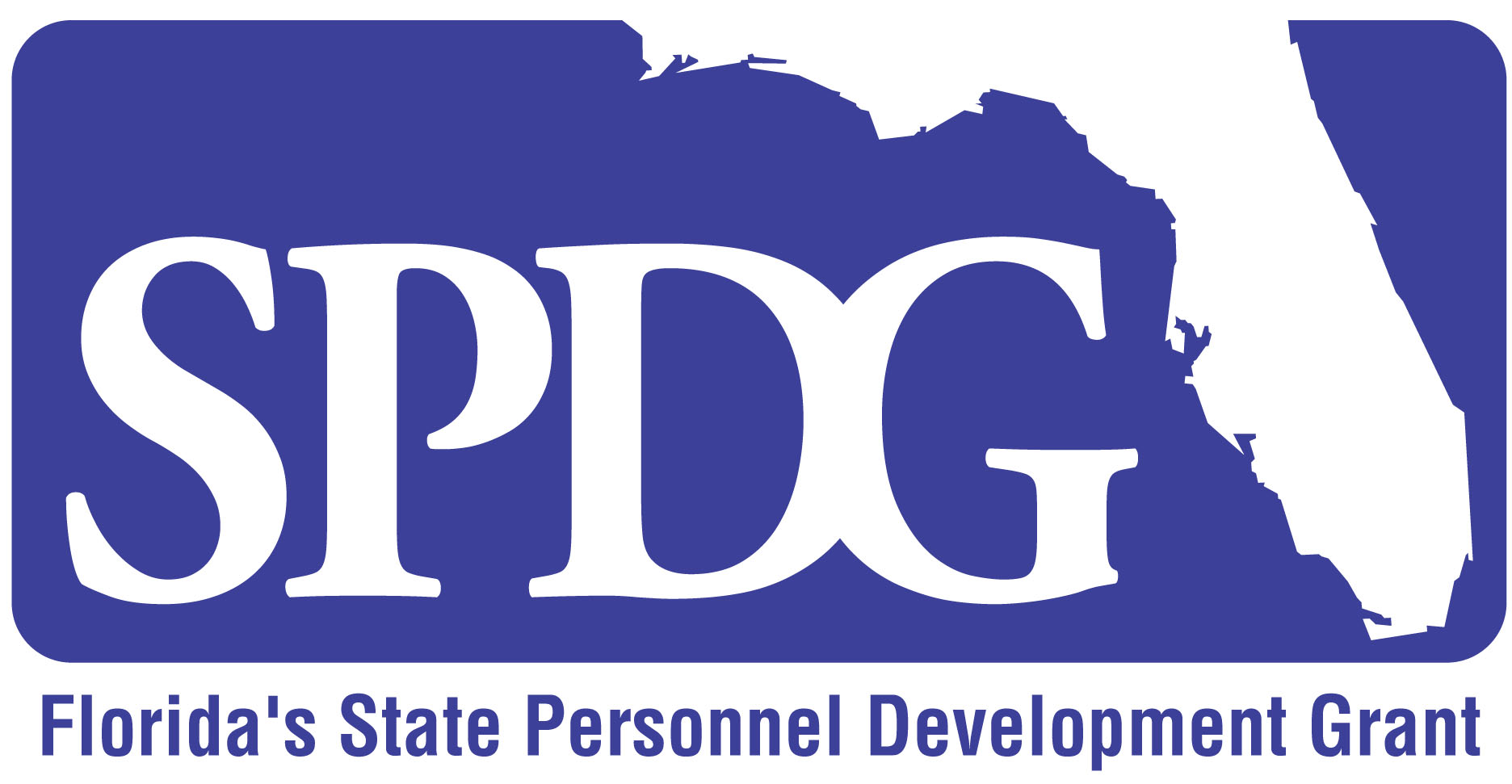 District & School ResponsibilitiesLEA Supervisor ResponsibilitiesRepresent the LEA and its interests in implementation of the site action plans with fidelityOversee the work of the school teamsParticipate in Check and Connect trainingsSelect a team at each participating school site (School Site Team) to include school site administrator, general and exceptional student education representatives, student services personnel, dropout prevention personnel/graduation coach and Check and Connect lead mentor or coordinator  Ensure appropriate school site personnel participate in Check and Connect orientations and trainings and encourage continued professional development as appropriate in subsequent yearsProvide clear expectations that trained personnel implement Check and Connect programSupport the delivery of orientations to Check and Connect for families in collaboration with parent organization subcontractor and develop and implements plans to ensure parent involvement with Check and Connect  effortsEnsure schools meet reporting deadlines and provide required dataProvide access to district and state level student performance data and ensures the implementation of data collection activities accurately and consistently as defined in the action planMeet quarterly with the Check and Connect Project ManagerDevelop a district plan for sustaining Check and Connect implementation by the middle of the second year of implementationReview district policies and procedures for general and exceptional education to ensure they are consistent with Check and Connect implementationSchool Site Team ResponsibilitiesInclude school principal or designee as a member of the teamCompile and review student data related to drop out, graduation, and proficiency rates for students with IEPsDevelop a School Site Action Plan, oversee implementation of the plan, and monitor resultsDevelop a Communication Plan for sharing outcomes and process with stakeholdersEstablish student eligibility criteria for Check and ConnectIdentify Check and Connect Mentors and assign caseloadsEnsure access of the Mentors have time and access to eligible students and familiesAssist in collection of data concerning fidelity of implementationParticipate in in Check and Connect training (4 days)Meet monthly with the Check and Connect Project Manager to review implementation, data, adjusting strategies as neededConduct a quarterly review of data and submit to Check and Connect Project Manager and LEA SupervisorMentor ResponsibilitiesAttend Check and Connect Implementation and Mentor Training  (2 days year 1) and annual Refresher Blasts  (1 day)Work with the Lead Mentor/Coordinator , Check and Connect Project Manager and Institute for Community Integration, Univ. of Minn. personnel to increase personal proficiency in the delivery of Check and Connect program components (activities may include on-site or virtual coaching and modeling, or video reflection)Maintain a Check and Connect monitoring sheet for each student on caseloadImplement C & C according to site action plan and providing personalized interventions and targeted strategies, based on check data, to meet the needs of the students on the mentor’s caseload.Complete an anonymous online survey regarding the school site administrator’s demonstration of support for the initiative.Student ResponsibilitiesParticipate in Check and Connect program, meet with assigned Mentor and participate in daily problem solving and goal setting.Collect and monitor personal data as appropriate per individualComplete satisfaction survey